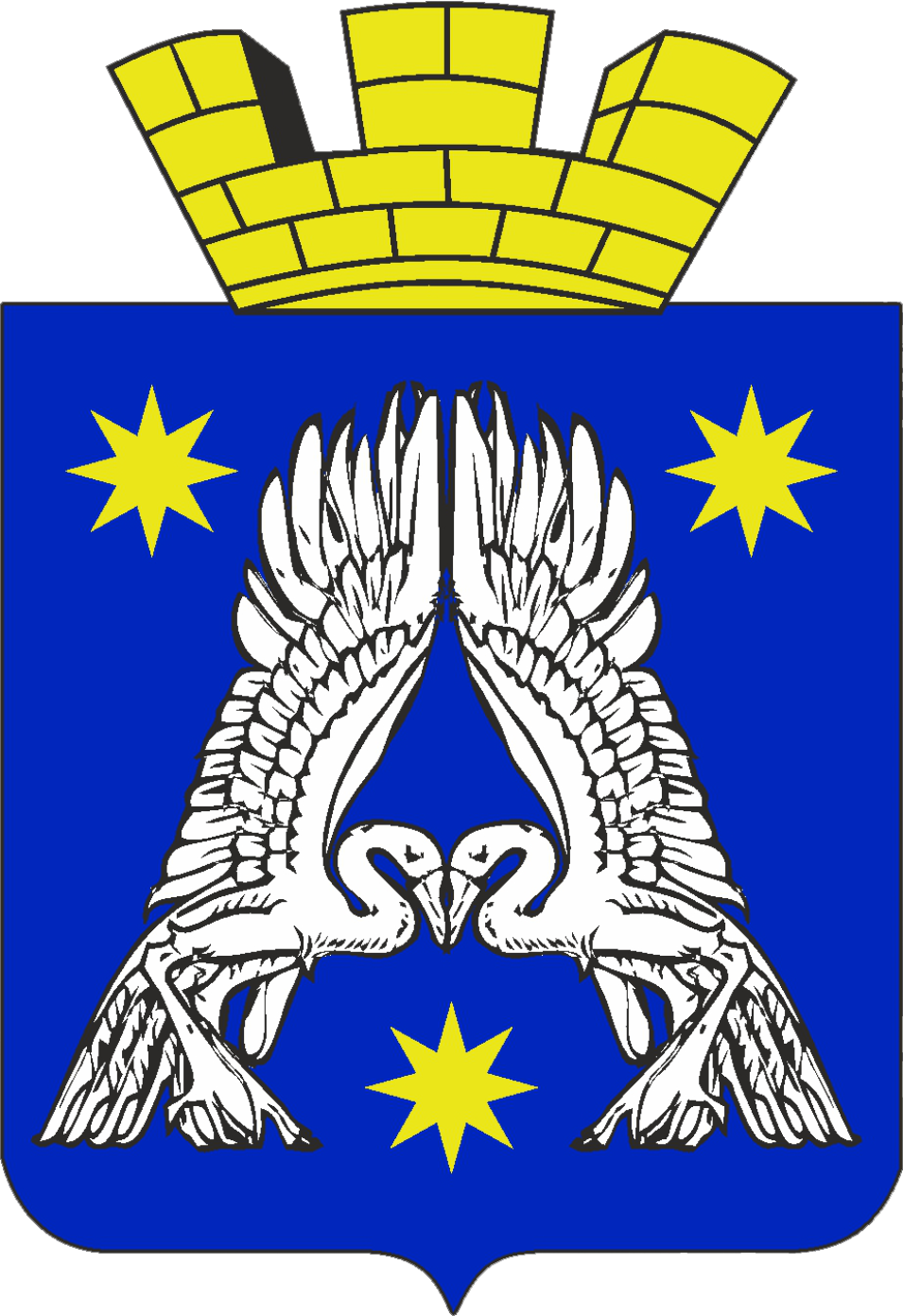 от «09» апреля 2020 г. № 12/50	Об отмене решения Думы городского поселения р.п.Средняя Ахтуба от               23 ноября 2016г.  № 34/124 «Об утверждении Положения о добровольной народной дружине по охране общественного порядка на территории городского поселения р.п.Средняя Ахтуба»Рассмотрев протест прокуратуры Среднеахтубинского района от 15.01.2020г. № 7-45-2020 на решение Думы городского поселения р.п.Средняя Ахтуба от 23.11.2016г. № 34/124 «Об утверждении Положения о добровольной народной дружине по охране общественного порядка на территории городского поселения р.п.Средняя Ахтуба», в целях устранения нарушения норм действующего законодательства, Дума городского поселения р.п.Средняя Ахтуба решила:	1.Решение Думы городского поселения р.п.Средняя Ахтуба от 23.11.2016г. № 34/124 «Об утверждении Положения о добровольной народной дружине по охране общественного порядка на территории городского поселения р.п.Средняя Ахтуба» отменить.2.Опубликовать настоящее решение в районной газете «Звезда» и разместить на официальном сайте городского поселения р.п.Средняя Ахтуба-рпсредняяахтуба.рф.Председатель Думы городскогопоселения р.п.Средняя Ахтуба					А.В. ХрустовГлава городского поселения р.п.Средняя Ахтуба 							Ю.В.Попов